ANZAL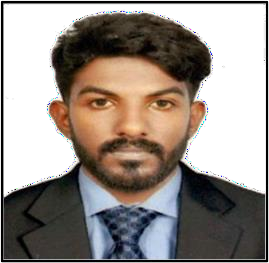 Email: anzal-395830@gulfjobseeker.com OBJECTIVETo work with an organization where, is a scope for self-improvement and knowledge enhancement which will provide an opportunity to exhibit the best of my ability and contribute towards organizational development.EDUCATIONAL QUALIFICATIONPROFESSIONAL EXPERIENCECompany	: SHIPPING AND LOGISTICS companyDesignation	: Freight forwarding assistant Duration	: Feb 2018 to Apr 2018JOB RESPONSIBILITIES:Manages all courier systems to prepare package address labels, invoices and other required documentation correctly, professionally within the prescribed timeline.Maintained all shipping machines, address databases and regularly kept information and programs updated.Implemented Quality Control procedures prior to shipping to make sure they are processed and transported according to specifications and without delay.Monitored inventory level requirements diligently and worked to ensure a minimum stock level for all materials are maintained.Trained and oriented new personnel in the proper operation of all courier systems.Managed all courier manifest reports and ensured these are properly organized.Maintained a record of all returned and damaged shipments and made sure appropriate claims are addressed.Prepared monthly metrics reports as required by the Logistics department.Updated current knowledge of customs and import/export shipping regulations; effectively cascaded changes to appropriate departments.Ensures that all specimens will be delivered in compliance with each country’s regulations and the courier’s specifications.SKILL SETTelephone SkillsTypingDocumentation SkillsExcellent Verbal and Written CommunicationDependabilityHighly organizedPERSONAL QUALITIESAn enthusiastic person who performs all office tasks to the highest standard and within given timescales.Excellent communication skills in written and verbal both.Expert in prioritizing the work.Good telephone manner and client interface skills.Ability to communicate freely and effectivelySelf-confident and good presentationFast learning qualities & multi-taskingPERSONAL DETAILSDECLARATION	I do hereby declare that the information furnished above is true to the best of my knowledge. I bear the responsibility for the correctness of the above mentioned particulars.Place: Abu Dhabi	ANZALEducational QualificationsInstituteYear of passingPercentageDIPLOMA(Airport Management)Aero cloud aviation, Coimbatore, Tamilnadu2018A gradeDIPLOMA(Logistics & supply chain management)Mithra Institute of management Studies, Tvm, Kerala2018A gradeDIPLOMA(Mechanical Engineering)Govt. Polytechnic college, Tvm, Kerala2016COURSE COMPLETED12th (Science)Govt hss Navaikulam, Tvm,kerala201360%10thK.T.C.T.E.M.R.H.S.SKaduvayil, Tvm,Kerala201190%Languages KnownEnglish, Hindi & MalayalamGenderMaleDate Of Birth27 Dec 1994Marital StatusSingleNationalityIndianPassport NumberM7617514ReligionIslamCasteMuslimVisa Status3 Month Visitor’s Visa